Буллинг – школьная травля.Жертва всегда во много раз слабее, чем обидчик;Многократное повторение событий и их развитие в отрицательную сторону.От буллинга страдают все!Важно – нельзя молчать о буллинге, нужно говорить и работать.Школьные службы примирения проводят занятия «круги».Травля бывает моральная, сексуальная, физическая и др.Травля бывает скрытая(дали кликуху, так и зовут, объявили бойкот), открытая (на глазах у всех), кибербуллинг.В Финляндии есть школьный предмет «профилактика буллинга», его изучают все. Там с 1989 года нет травли в школах.1 место по буллингу – 1-2 классы, 2 место – 7-9 классы, 3 место – 3-5 классы, 10-11 классы.Признаки буллинга: сидит и плачет в туалете, один и не играет, синяки, кровоподтеки, рваная или грязная одежда, ходит и ищет вещи по школе часто, часто сонный на уроках, часто жалуется родителям и начинает скрытничать.Что же делать при буллинге?Нельзя быть равнодушным, пропагандировать антибуллинг (критика буллинга), обращаться за помощью в школьные службы примирения.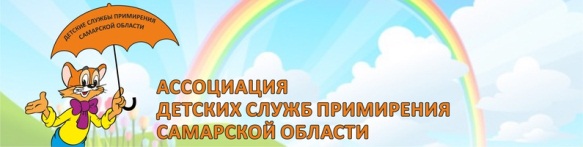 https://vk.com/mediation63